МУ ДО ДХШ им. М.М.Плисецкой«Принципы подбора музыкального материала к урокам классического танца»Разработчик Севостьянова Валентина Борисовна,концертмейстерТольятти2016Содержание1.Цель разработки.2.Задачи разработки.3. Особенности работы концертмейстера в хореографическом классе.4. Рекомендации по подбору музыкального материала к прыжкам.5. ЛитератураЦель разработки: ознакомить концертмейстеров  с принципами подбора музыкального материала к урокам классического танца. Раздел  Allegro  в младших классах.2.Задачи:а). Сравнение существующих методик подбора музыкального материала к урокам классического танца.б).  Проанализировать приемы музыкального оформления хореографических комбинаций прыжковSaute, Echappe, Chagementdepieds, Assamblie, Sissonnesвмладшихклассах.Концертмейстер в классе хореографии – профессия специфическая.  Обучают этой профессии только  в Академии  русского балета им. Вагановой.  Поэтому выпускникам  музыкальных училищ, работающих концертмейстерами в хореографических школах,  приходиться  учиться специфики этой профессии самостоятельно, нарабатывая собственный опыт. Концертмейстер в классе хореографии  долженхорошо владеть техникой исполнения, знать и понимать технологию  хореографического движения,помочь ученику  услышать музыку,  прочувствовать ее мышцами и  перевести в пластику,  создать на уроке эмоциональную, творческую атмосферу.Интересно, что практика фортепианного сопровождения урока танца имеет не столь уж длинную историю. Это объясняется тем, что для аккомпанемента балетным экзерсисам в 18-19 веках в России и Европе использовалась скрипка. Учителя танцев предпочитали скрипку, так как  она позволяла показывать движения танца, не прерывая урок.  Однако была и еще одна существенная причина - богатство штриховых возможностей инструмента. Разнообразие способов извлечения звука на скрипке очень схоже с артикуляционным  многообразием элементов балетного экзерсиса. Staccatо очень близко  приему исполнения таких движений как,jete,frappe, legato – медленному developpe, а также любому   элементу Adagio, pizzicato – движениям на пальцах. Тем не менее, фортепиано с его богатыми фактурно-гармоническими возможностями с конца 19 века занимает свое достойное место в хореографическом классе.Концертмейстер в классе хореографии полноправный участник творческого процесса. Трудно сказать, что на уроке главное музыка или движение. Формально конечно движение. Хореограф создает движение – музыкант подбирает музыку, исходя из его характера и ритмического рисунка. Умело подобранная музыка, красивая  мелодия, сочная гармония, эмоциональное исполнение, взаимопонимание хореографа и  концертмейстера – все это делает урок ярким и приносит большую пользу учащимся.Существуют определенные правила, которые концертмейстер должен соблюдатьНе играть очень громким звуком.Знать французское  название всех исполняемых движений.Музыкальное сопровождение должно быть понятно учащимся, способствовать развитию их эстетического вкуса.Владеть навыками импровизации  хотя бы на примитивном уровне.Запоминать каждую комбинацию, придуманную хореографом. Схематично записать ритм, и точно  исполнять его рисунок правой рукой, при метрическом аккомпанементе левой руки.Не следует засорять аккомпанемент украшениями. Особенно это  важно в младших классах: одно движение- одна нота.Изучение хореографического материала начинается с  показа. Хореограф проговаривает название движения и одновременно считает. Концертмейстер запоминает материал, с учетом его особенностей и отношения к долям времени, и затем отображает все заданное в музыкальном сопровождении.  Важнейшим организующим фактором здесь является определенная доля отсчета времени. Она представляет собой длительность элементарной доли, условно называемой в хореографии «четвертью». Хореографическая четверть не всегда  соответствует музыкальной четверти. Иногда это вносит путаницу, осложняя взаимопонимание между педагогом и неопытным концертмейстером. Хореографическая «четверть» - это условная доля музыкального времени, удобная для танцевального счета. Долгота такой «четверти» зависит от темпа, размера и характера фразировки музыкального аккомпанемента. В размерах 2/4 и 6/8 в медленном темпе условные «четверти» чаще всего по долготе соотносятся с целым тактом, в  умеренном темпе – равны по времени  половине  такта.  В быстром темпе снова соответствуют такту. Один такт в размере 4/4 в медленном и быстром темпе чаще всего просчитываются педагогом как две «четверти», в  умеренном темпе -  как четыре.В вальсообразной метрике условная четверть почти всегда соотносится  по долготе с целым тактом. Музыкальный метр создаеторганизованную структуру тактов. Группировка тактов по четыре, важная  для метрической организации периода, имеет прямую связь с симметрией хореографического движения. Именно на нее опирается квадратность музыкального построения.Для музыкального оформления прыжков чаще используется  танцевальная музыка различных композиторов. Прыжковая часть урока является сосредоточием полиритмических, полиатрикуляционных соотношений музыки и танца, что предполагает очень высокую степень подготовленности концертмейстера.  Выбор метрической пульсации  зависит от времени, которое затрачивается на выполнение того или иного прыжка. «Короткие», маленькие прыжки чаще всего соотносятся с двух дольным размером. Более протяженные, высокие прыжки с трехдольным размером.По характеру исполнения различают прыжки четырех видов:  с двух ног на две, с  двух ног на одну, с одной на другую, с одной ноги на две. Все прыжки начинаются и завершаются Demiplie, что сообщает прыжку силу и высоту.Очень важно выверить точный темп: слишком медленный вызовет ослабление мышц и «посадит ноги», слишком быстрый не позволит танцовщику,  как следует оттолкнуться от пола. Прыжки исполняются на 2\4, 4\4, 3/4, бывают маленькие и большие. Маленькие партерные прыжки требуют мягкого и легкого музыкального сопровождения. Пианист «прыгает» вместе с танцовщиком, внимательно следит за его движениями, четко показывает момент demiplieи толчка от пола, ловя момент соприкосновения пальцев ног с полом.  Удачно подобранная музыка помогает танцовщику «зависнуть» в воздухе. Первоначально все прыжки проучиваются в медленном темпе лицом к станку. Музыкальное сопровождение должно сочетать два темпа, два характера: во время исполнения Demiplieзвучит плавная, легатированная музыка, а собственно прыжок подчеркивается энергичным стаккато и акцентом.Существует насколько методик музыкального оформления прыжков. Рассмотрим некоторые из них.Saute  -  в переводе с французского подниматься, поддерживать. Прыжок исполняются с двух ног   на две, из 1,2.4,5 позиций. Изучаются сначала у палки, апотом на середине зала. Последовательность изучения 1).Музыкальный размер 2/4.В начале прыжок исполняется на два такта.Затакт – одна восьмая, на Раз- И- Два– Demiplie, на И- прыжок, на Раз -И второго такта опуститься на Demiplie, на Два -  И- выпрямиться  и сохранить это положение до конца такта. Повторить от четырех до восьми раз.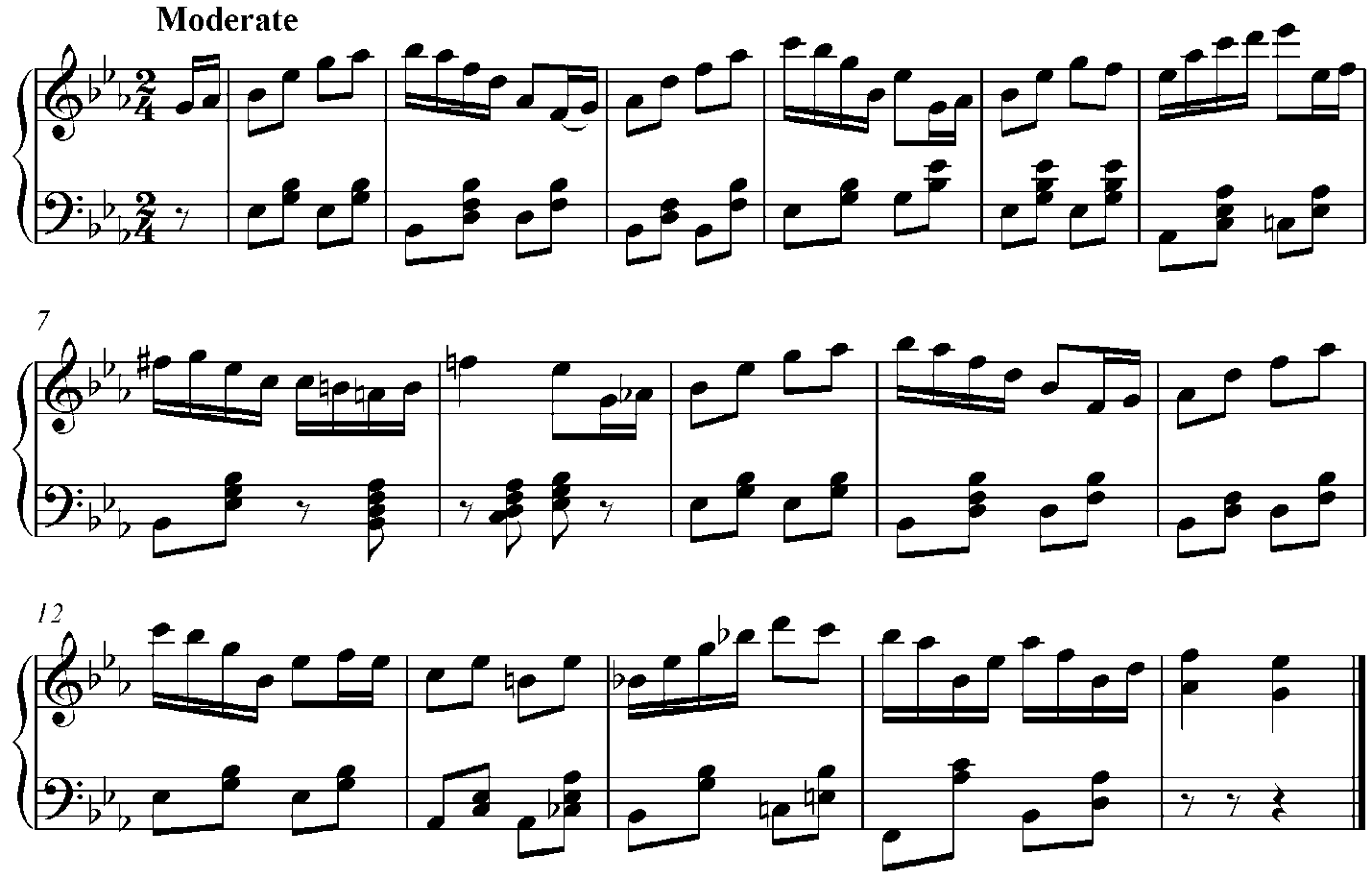 2).Музыкальный размер 2\4. Прыжок исполняется на полтора такта.Из-за такта на Два–Demiplie на И- прыжок. На  Раз- И-Два –Demiplie, на И- прыжок.3).Законченная форма. Музыкальный размер 2/4. На каждую сильную долю Demiplie, на каждую слабую долю – прыжок. Из-за такта наДва – Demiplie, на И- прыжок. На Раз-второго  такта опуститься на Demiplie, наИ – прыжок.Последовательность изучения по Н. Базаровой и  В. Мэй.Музыкальный размер 4/4. Прыжок исполняется на целый такт.На Раз- И - Два– Demiplie, на И– прыжок, на– Три- И– плие, Четыре -И – ноги возвращаются в исходное положение.Последовательность изучения по методике А. Я. Вагановой.1). Музыкальный размер 4/4. Прыжок исполняется на целый такт.Раз -  И - Два  – Demiplie на И– прыжок, Три -И–  Demiplie, Четыре -И– вытянуться. В этом варианте внимание заостряется на Demiplieперед прыжком.2). Музыкальный размер 4,4. Прыжок исполняется на один такт.Раз - плие. И- прыжок. Два – И, Три- И – приход после прыжка с углублением  в Demiplie,Четыре - И – вытянуться.В этом варианте прослеживаем за эластичным, упругим приземлением. Повторить движение  не менее  4-8 раз. Проучивается  прыжок по всем позициям. Затем переход из позиции в позицию происходит через Battementtendu, и наконец  перемена позиции происходит во время прыжка.3). Музыкальный размер 2/4. Прыжок исполняется на один такт.Вступление 2\4. Раз - И – вздох руками.Два -Demiplie в позиции, И– прыжок. Раз – приземление после прыжка, И– вытянуться из Demiplie. Два – Demiplie с которого начинается прыжок.4). Законченная форма. Музыкальный размер 2/4. Плие и прыжок за тактом. И без пауз подряд сделать несколько прыжков. Каждый прыжок исполняется на 2/4.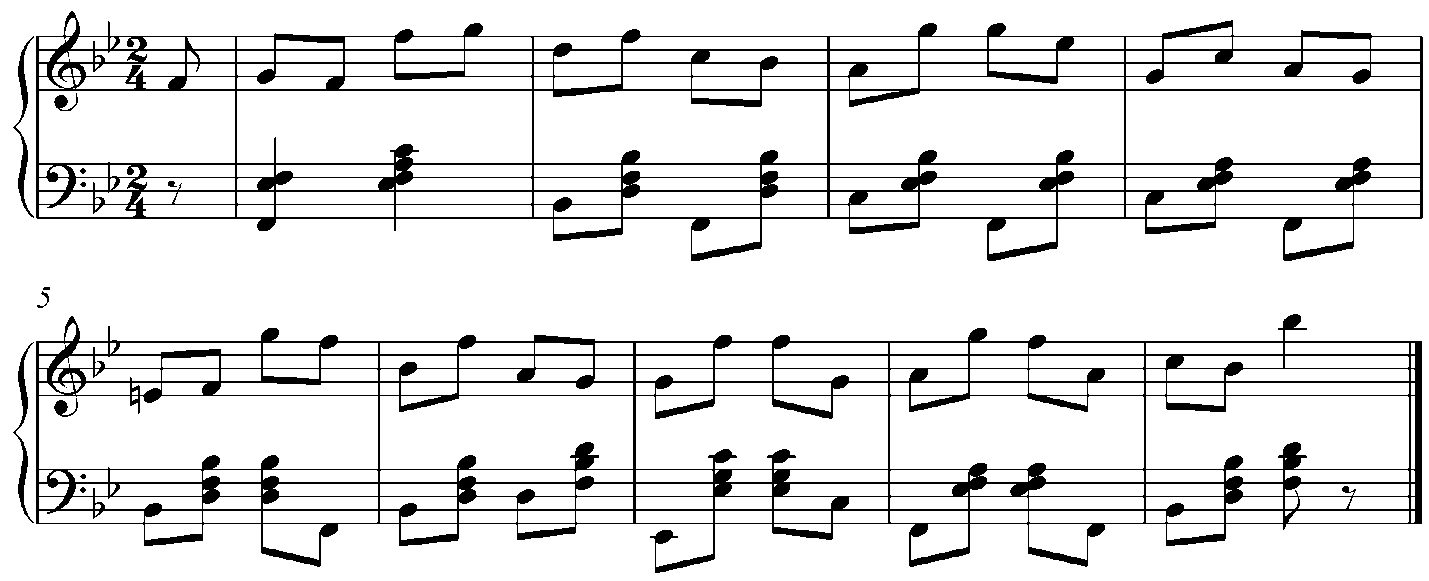 Echappe.Прыжок с просветом. Состоит из двух прыжков, которые исполняются с  двух ног на две: первый из 1 или 5 позиций на 2-ю; второй – со 2-ой в 1 или 5 позиции.Сначала прыжок изучается у палки, потом по мере усвоения правильности и точности перехода из позиции в позицию во время прыжка, движение исполняется  на середине зала. Маленький Echappe исполняется на небольшой высоте, в воздухе ноги раскрываются на вторую позицию.Большой Echappe исполняется на большой высоте с более глубоким Demiplie. При прыжке вверх ноги сохраняют в воздухе 5 позицию, а в момент возвращения на пол – раскрываются во 2 позицию.Последовательность изучения по Н.Ревской.1). Музыкальный размер2/4.Прыжок исполняется на четыре такта. На Раз – И – Два – Demiplie на И– прыжок. На Раз – И -  Два второго такта- сдержанное опускание на Demiplie  во 2-ю позицию. Руки одновременно с прыжком раскрываются через 1-. полупозицию на 2-ю полупозицию, голова направо.На И – прыжок. Ноги соединяются в 5 позиции, руки закрываются в подготовительное  положение, голова – прямо. Третий такт – сдержанное опускание на Demiplieв 5 позицию. В четвертом такте на Раз – И  выпрямиться, на Два – Иположение сохраняется. Отсюда упражнение повторяется.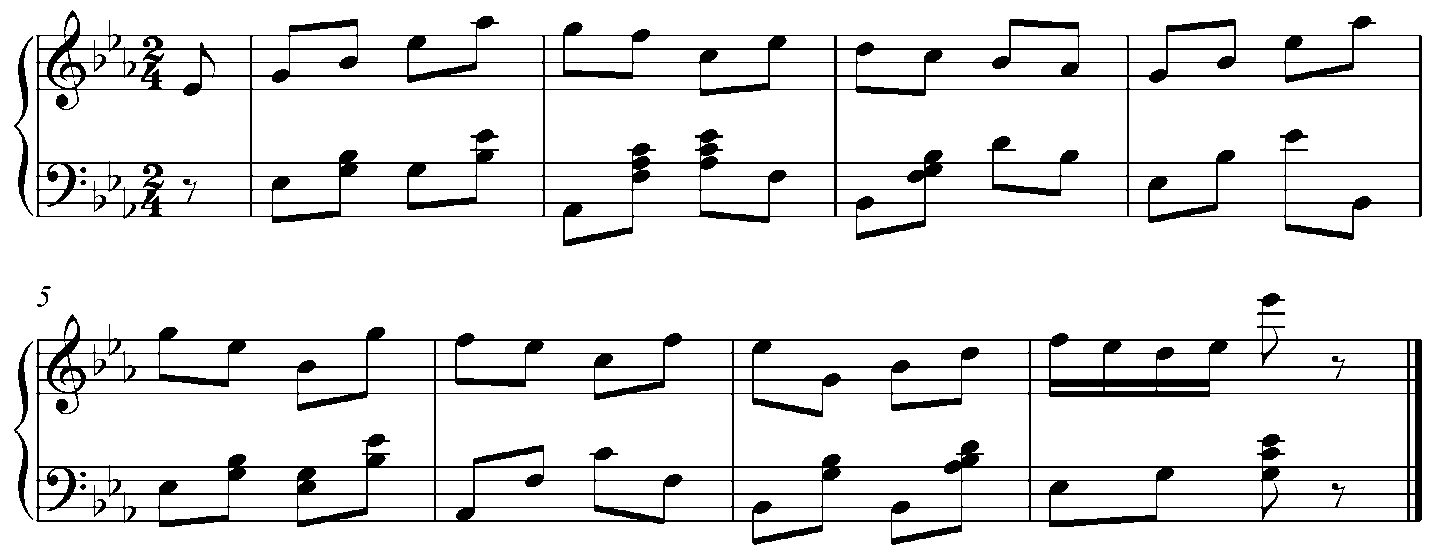 2). Музыкальный размер 2/4. Прыжок исполняется на три такта.Из-за такта на Два- Demiplieв 5 позиции, на И - прыжок, ноги раскрываются во 2 позицию. На Раз – И – Два – сдержанное опускание на  Demiplieво 2-ю позицию, на  И - прыгнуть, соединив ноги в 5 позиции. На Раз – И – Два следующего такта –Demiplieв 5 позиции, на  И – прыжок, раскрыв ноги  на 2 позицию, и с этого момента движение повторяется.3). Законченная форма. Музыкальный размер 2/4.Из-за такта на Два –Demiplieв 5 позиции, на И - прыжок с открыванием ног во 2 позицию. На Раз - опуститься на Demiplieво 2 позицию, на  И -– прыжок, соединяя ноги в 5 позиции, на  Два –Demiplieв 5 позицию, на И – прыжок, раскрывая ноги во 2 позицию, этого момента все повторяется.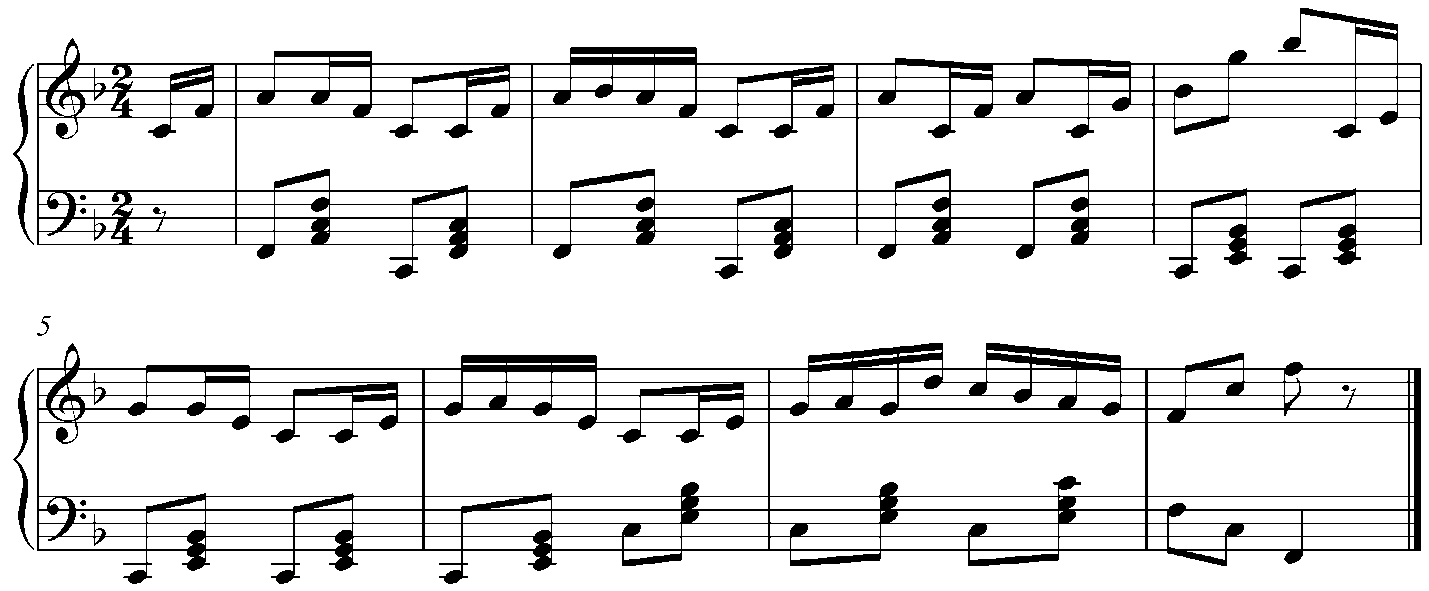 Последовательность изучения по методике Н. Базаровой и  В. Мэй.Музыкальный размер 4/4. В музыке сочетаются два темпа: плавный  темп  сопровождает плие. Отрывистый, энергичный – подчеркивает прыжок.1). В затакте три восьмых. На И - руки слегка приоткрываются, на ДВА – Demiplie, на  И – прыжокНа Раз- Demiplie, на И –прыжок, на  Два – И  –Demiplie, наТри – И – колени вытягиваются, на Четыре – И –затакт к началу следующего Echappe.Вначале прыжок исполняется  на один такт. Впоследствии на один такт приходится два прыжка:  на Раз – плие, на И – прыжок. На Два – плие, на И – прыжок. На Три - И – плие, на Четыре -  И  – вытянуться в исходное положение.Последовательность изучения по методике А.Я. Вагановой1). Музыкальный размер 4/4. Прыжок исполняется на один такт.Раз – плие, И – прыжок. Два – плие, И – второй прыжок, Три - И – плие, Четыре  - И – вытянуться.То же с левой ноги.2). Музыкальный размер 2/4.Preparation – 2|4. На Раз - И – вздох руками. Два - плие, И – прыжок. Раз – приземление в плие по 2 позиции, И – прыжок, Два - И –плие по 5 позиции. На следующие 2/4 – пауза, а затем можно проучивать несколько прыжков подряд.CHANGEMENTDEPIEDS ( изменение, перемена).Changementdepieds  бывает -  большой  прыжок с переменой ног   и, маленький прыжок с переменой ног. Этот прыжок разучивается и музыкально оформляется аналогично tempsleve, с той разницей, что различный объем и характер движений – высота прыжка должна найти свое отражение в музыке их оформляющей. Большой Changementdepieds  исполняется в более медленном темпе, так как  его оформление требует большего времени, чем на маленький прыжок. На исполнение прыжка требуется больше мускульной энергии, он динамичнее, чем маленький, в музыке наиболее соответствует оттенку форте.Маленький Changmentdepieds исполняется более тихим звуком. Благодаря незначительной высоте прыжка маленький Changementdepieds исполняется в более быстром темпе. Большой прыжок исполняется восемь раз, занимает восемь тактов в размере 2/4, с затактом в две восьмых. Маленький прыжок исполняется 16 раз. Занимает восемь тактов (по два движения в такте) с затактом в две восьмых.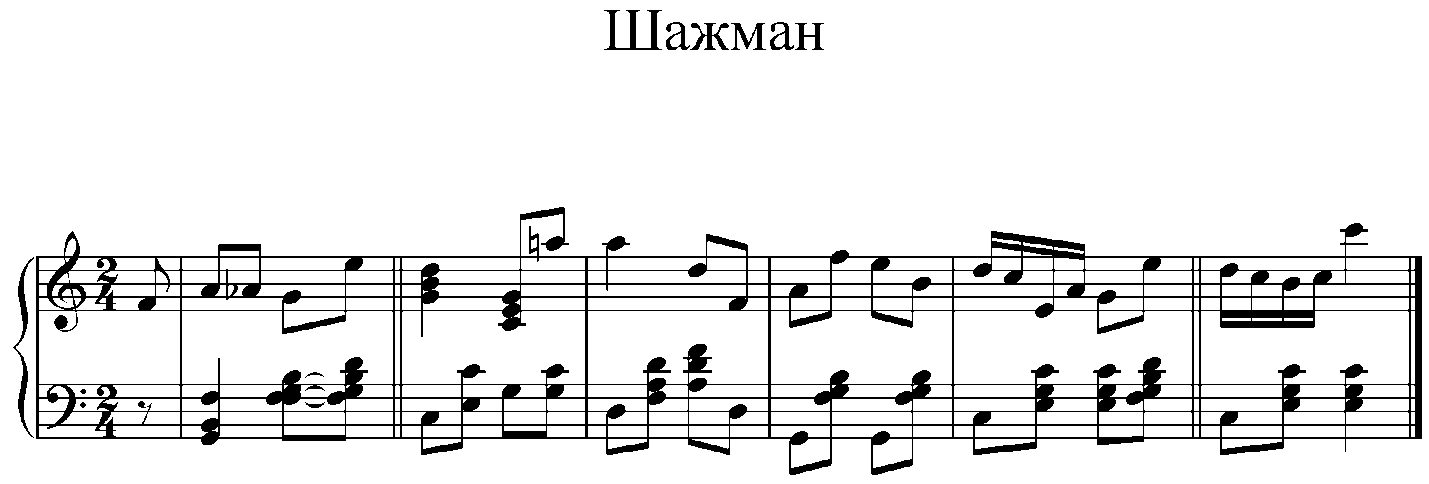 PASASSAMBLIEAssamblie  – это прыжок с двух ног на две из пятой позиции в пятую позицию с выбрасыванием ноги на 45 или 90 градусов. Основа этого прыжка – собирание ног в пятой  позиции. Несмотря на сложность этого прыжка, он является самым простым ПА, его изучают рано, потому, что после его усвоения ученики лучше понимают дальнейшие прыжки.Музыкальный размер 4/4. Исходное положение – пятая позиция, левая нога впереди, голова анфас, руки в подготовительной позиции.На Раз, И - Demiplie, на Два, И –правая нога отводится, скользя по полу, на вторую позицию, вытягивается колено, подъем и пальцы. На Три -  работающая нога выбрасывается на 45 градусов одновременно с толчком опорной, находящейся в Demiplie, в  прыжке ноги соединяются в пятую позицию, правая переносится вперед – на И - опуститься наDemiplie  в пятую позицию. На четыре, И– выпрямиться. Повторить с другой ноги. При исполнении прыжка в обратном направлении нога, стоящая впереди, переносится в пятую позицию.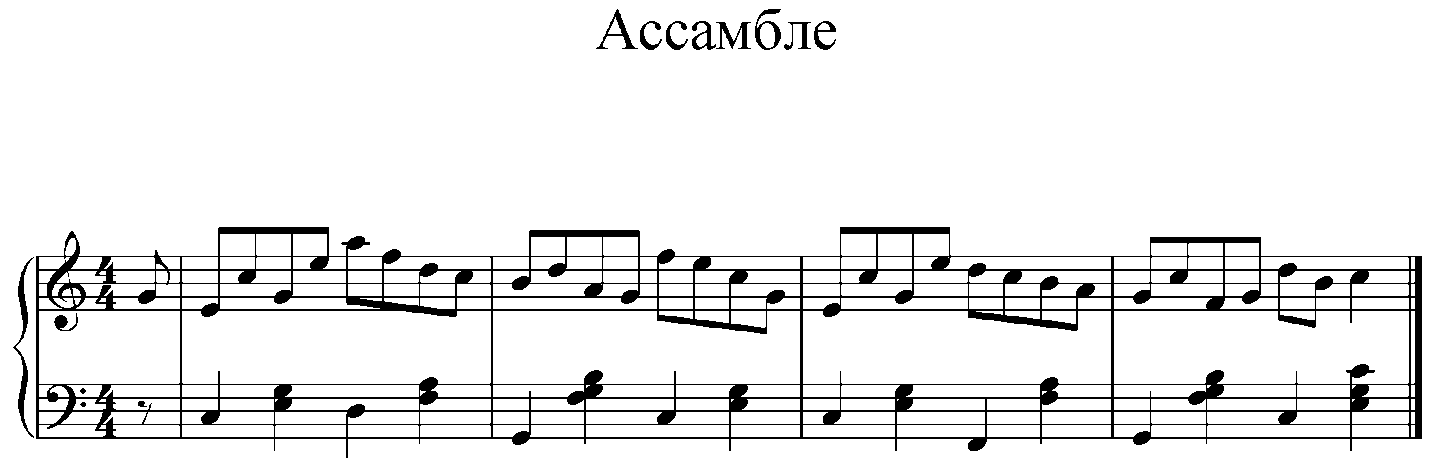 SISSONNESSissonnes – прыжки с двух ног на одну. Они подразделяются на маленькие (sissonnesimpl, sissonneouvert, sissonnefermee,  sissonnetombee) и большие на (90 градусов, sissonne fondu,sissonne tombee  на 90 гадусов, sissonee renversee, sissonee soubresout). Эти прыжки могут исполняться en toumant и с battu ( с заноской).Проучиваются эти прыжки, начиная с sisоnnesimpl,с начала у станка, затем на середине зала.Порядок изучения: плие на Раз, на И – прыжок, на Два, И-Demiplie, на Три, И, Четыре, И– выпрямиться. Отсюда движение повторяется.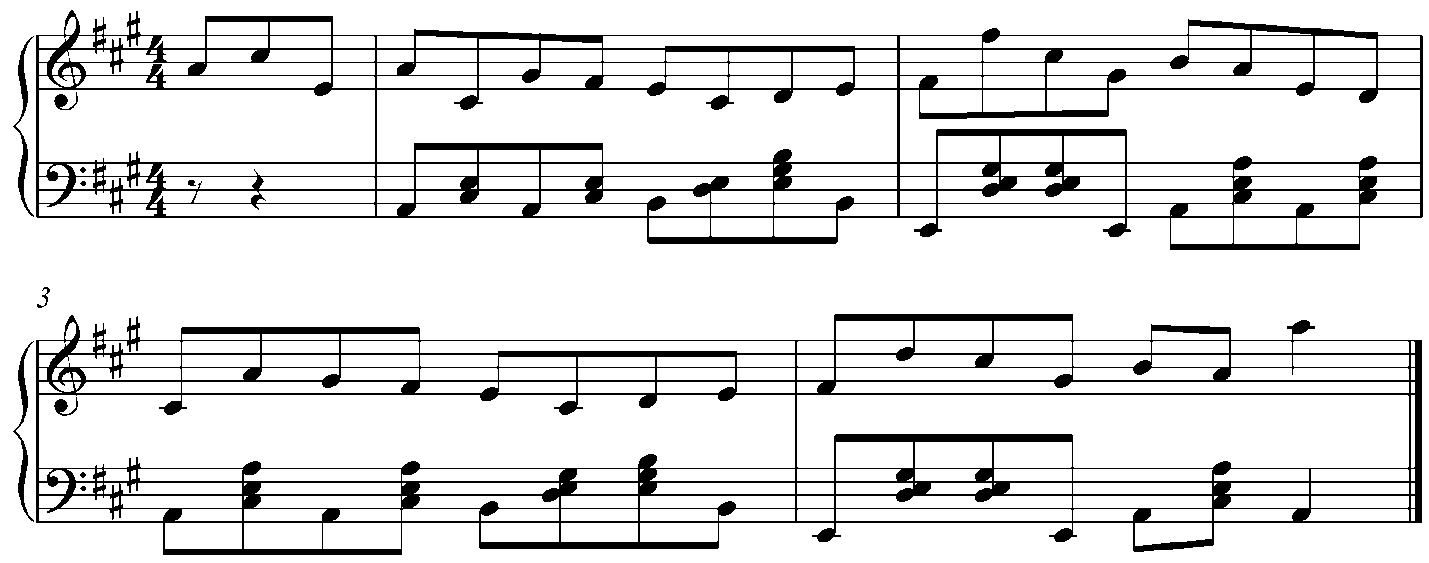 Литература:1.Н. Базарова, В. Мей «Азбука классического танца», Л. «Искусство», 1983.2. Л. Блок «Классический танец. История и современность», Таллин, 2012.3. А. Ваганова  «Основы классического танца», С- Пб: Лань, 2000.4.И. Есаулов «Устойчивость и координация в хореографии», Ижевск,1992.5. А. Мессерер «Классический танец», М. «Искусство», 1967 